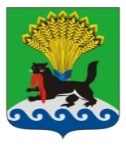 Уважаемые руководители!Управление образования администрации Иркутского районного муниципального образования, руководствуясь письмом ОГИБДД МУ МВД России «Иркутское» от 16.11.2023 № 42/19-5/3-4160 «Информация о профилактике мошенничества», информирует Вас, что в целях профилактики мошенничества и активного использования различных способов и схем обмана граждан, в том числе несовершеннолетних лиц, сотрудниками полиции разработаны профилактические листовки и памятки по информированию и разъяснению информации, которой пользуются злоумышленники с целью завладения денежными средствами, о мерах профилактики и общения с преступниками.Направляем в Ваш адрес указанные профилактические материалы для распространения и размещения на общешкольных стендах для ознакомления обучающихся и родителей (законных представителей), а также в социальных сетях и родительских чатах.Ссылка для скачивания: https://disk.yandex.ru/d/1_gWPdLDCtSmyAИсполняющий обязанности начальника                                            И.В. ТкачеваМайкова Н.А.718036Российская ФедерацияИркутская областьИркутское районное муниципальное образованиеАДМИНИСТРАЦИЯУправление образованияДекабрьских Событий ул., д. 119 а, Иркутск, 664007Тел.(3952) 718-040Факс (3952) 718-040E-mail: uoirkr@mail.ruhttp://irkraion.ruРуководителям общеобразовательных организаций Иркутского районного муниципального образованияО направлении информации